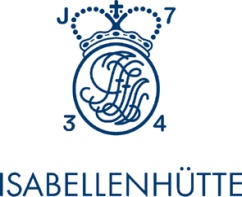 		新闻讯息 		伊莎贝棱辉特2 / 2018		迪伦堡   一月7日  2018BVF 系列高精密电阻基于复合材料技术，同类型中最小的封装型号BVF系列，伊莎贝棱辉特公司开发的一款高精密电阻，其独一无二的小尺寸1213 (3.1 mm x 3.3 mm)，以及高负载能力、高精度给人留以深刻印象。受益于该元器件的高性能优势，适用于诸如小电流驱动等的应用场合。BVF的小封装尺寸，在市场上独一无二。BVF的温漂系数小于 70 ppm/K。热内阻小于 10 K/W，使BVF系列可以在145°C 拐点以下达到最高3W的高功率负载。  归功于ISA-WELD® 技术的优良设计，BVF可工作在-65°C 到 +175°C 宽温度范围，因此都可满足典型的汽车应用。独一无二的材料技术实现的最优产品结合NOVENTIN®  合金材料与ISA-WELD® 工艺，实现了最大的设计弹性，制造出超小封装尺寸产品。伊莎贝棱辉特新开发的电阻合金NOVENTIN® ，确保了一方面高稳定性的同时 ，另一方面可实现精确的测量结果，在145°C 拐点下，2,000 小时过后的轻微阻值偏移小于1.0% 。结合抛物线状的R(T) 曲线，展现了电阻材料NOVENTIN®  +20°C 到 +60°C之间的低温漂系数。NOVENTIN® 材料拥有电阻的优异的长期稳定性，极低的温差电动势，易于制造。该材料属性提供了BVF产品的自由几何设计，实现了1mohm及1.5mohm的电阻阻值。结合小尺寸、优异性能、高稳定性等使其在国际市场上独占鳌头。广泛的应用领域BVF 符合AEC-Q200认证，且可以被使用在所有的汽车应用。BVF适用于电动车，电动摩托车，汽车空调系统和洗衣机等。 通常来说，BVF可以被应用在所有无刷电机的场合下。BVF 分流器处于控制无刷电机的模组中，被安装在电源模块中以控制这些马达。 如今，设备的能效变得越发重要。例如，一个空调系统中，只需要很少的功率损耗就可以实现更精密的控制以及适当的制冷。对于洗衣机而言，可以实现精密的动态的调整扭矩以适应慢速洗涤。图纸资料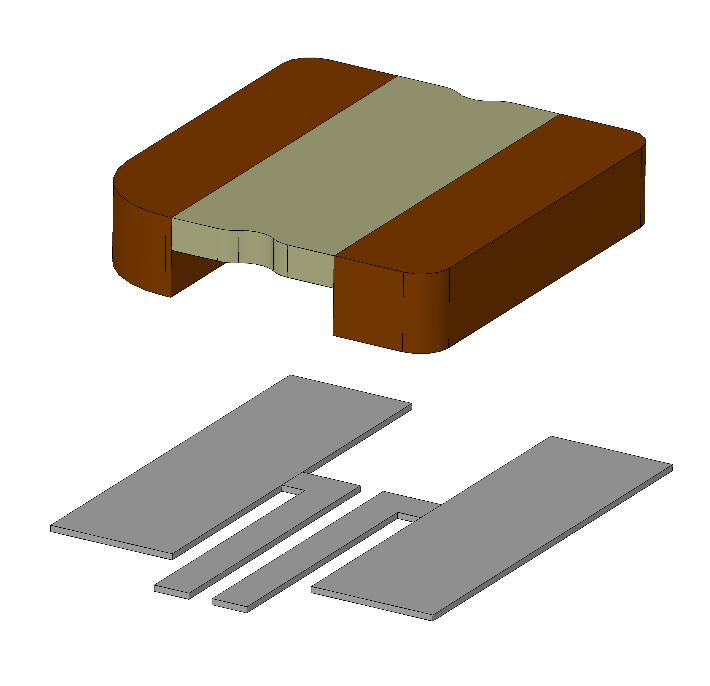 图示说明 1: BVF，仅以3.3 mm x 3.1 mm的超小尺寸便可在高温负载下实现精密测量。. 图片来源: © Isabellenhütte Heusler GmbH & Co. KG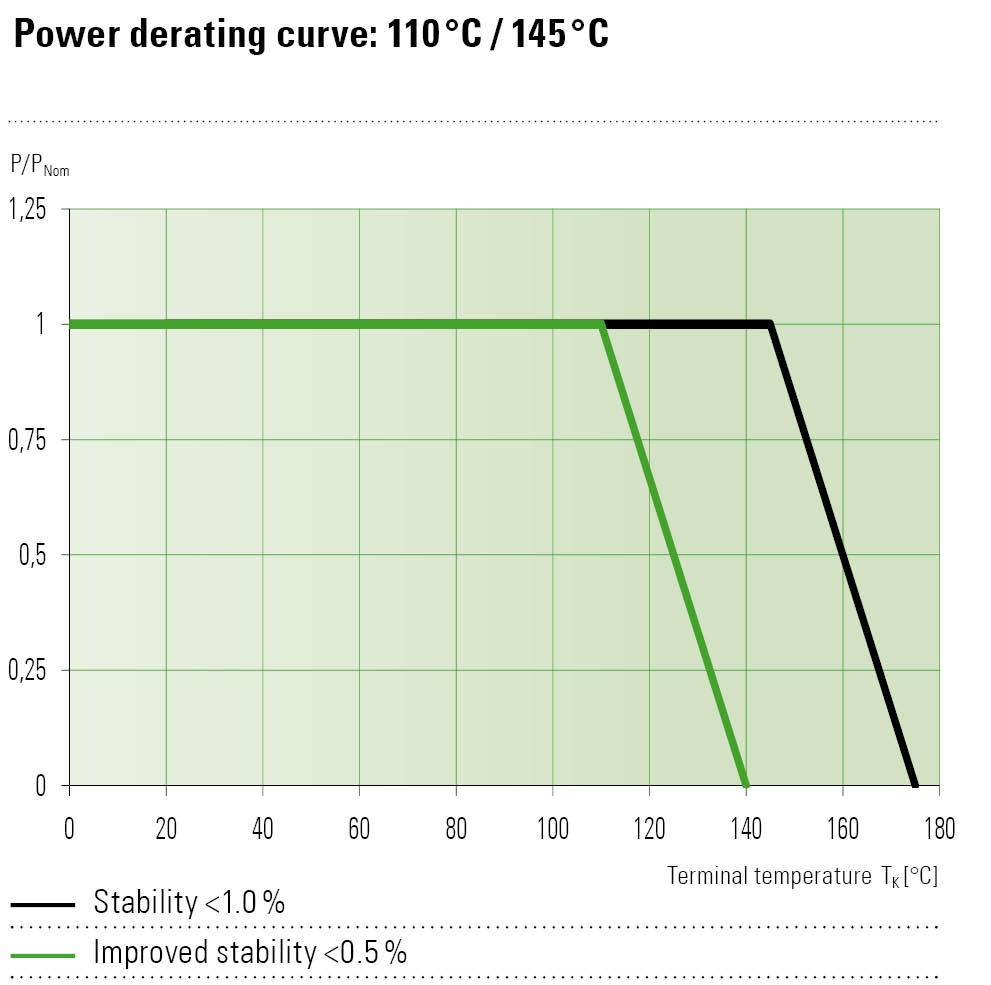 图示说明 2: BVF 可在高温环境下实现精密测量。图片来源: © Isabellenhütte Heusler GmbH & Co. KG关于伊莎贝棱辉特惠斯勒伊莎贝棱辉特惠斯勒有限公司自1827年起由惠斯勒家族创建。如今，我们是全球低阻值和功率电阻的主要生产厂商。2014年我们制定了ISA-WELD®制程工艺标准专利。其他领域还包含精密合金制造和测量技术产品。伊莎贝棱辉特的测量系统在基于分流器方案领域中拥有领先技术。我们把上述精密测量系统命名为ISAscale®. 在公司总部迪伦堡（黑森），我们拥有900名员工。 www.isabellenhuette.deReprint free of chargeWe ask that a voucher copy be sent to Wassenberg for reprint or editorial mention.Thank you!Company contact:	Media:Thomas Otto	Michaela WassenbergProduct Manager for Precision Resistors	Wassenberg Public Relations for Isabellenhütte Heusler GmbH & Co. KG	Industrie und Technologie GmbHEibacher Weg 3 - 5	Rollnerstr. 43D-35683 Dillenburg	D-90408 NurembergTel.: +49 2771 / 934-282	Tel.: +49 911 / 598 398-0 Fax: +49 2771 / 934-99282	Fax: +49 911 / 598 398-18thomas.otto@isabellenhuette.de	m.wassenberg@wassenberg-pr.de